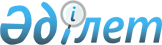 О внесении изменения и дополнений в приказ Министра транспорта и коммуникаций Республики Казахстан от 10 ноября 2005 года № 344-I "Об утверждении Перечня грузов, подлежащих сопровождению военизированной охраной при перевозке железнодорожным транспортом"Приказ Министра индустрии и инфраструктурного развития Республики Казахстан от 12 декабря 2022 года № 709. Зарегистрирован в Министерстве юстиции Республики Казахстан 15 декабря 2022 года № 31141
      ПРИКАЗЫВАЮ:
      1. Внести в приказ Министра транспорта и коммуникаций Республики Казахстан от 10 ноября 2005 года № 344-I "Об утверждении Перечня грузов, подлежащих сопровождению военизированной охраной при перевозке железнодорожным транспортом" (зарегистрирован в Реестре государственной регистрации нормативных правовых актов под № 3931) следующие изменение и дополнения:
      в Перечне грузов, подлежащих сопровождению военизированной охраной при перевозке железнодорожным транспортом, утвержденном указанным приказом:
      строку, порядковый номер 28, исключить;
      дополнить строкой, порядковый номер 30-1, следующего содержания:
      "
      ";
      дополнить строками, порядковыми номерами 34-1 и 34-2, следующего содержания:
      "
      ".
      2. Комитету транспорта Министерства индустрии и инфраструктурного развития Республики Казахстан в установленном законодательством порядке обеспечить:
      1) государственную регистрацию настоящего приказа в Министерстве юстиции Республики Казахстан;
      2) размещение настоящего приказа на интернет-ресурсе Министерства индустрии и инфраструктурного развития Республики Казахстан.
      3. Контроль за исполнением настоящего приказа возложить на курирующего вице-министра индустрии и инфраструктурного развития Республики Казахстан.
      4. Настоящий приказ вводится в действие по истечении десяти календарных дней после дня его первого официального опубликования.
      "СОГЛАСОВАН"Министерство внутренних делРеспублики Казахстан
					© 2012. РГП на ПХВ «Институт законодательства и правовой информации Республики Казахстан» Министерства юстиции Республики Казахстан
				
30-1.
Руды и концентраты железные, кроме обожженного пирита неагломерированные
26011100
Брикеты железной руды
34-1.
Хлорид водорода (кислота соляная)
28061000
Все наименования
34-2.
Серная кислота
28070000
Все наименования
      Министр индустриии инфраструктурного развитияРеспублики Казахстан 

К. Ускенбаев
